RESULTADO – TOMADA DE PREÇONº20221110EM21770HEMUO Instituto de Gestão e Humanização – IGH, entidade de direito privado e sem fins lucrativos,classificado como Organização Social, vem tornar público o resultado da Tomada de Preços,com a finalidade de adquirir bens, insumos e serviços para o HEMU - Hospital Estadual daMulher, com endereço à Rua R-7, S/N, Setor Oeste, Goiânia, CEP: 74.125-090Bionexo do Brasil LtdaRelatório emitido em 02/09/2022 09:16CompradorIGH - Hospital Materno Infantil (11.858.570/0002-14)Rua R 7, esquina com Av. Perimetral s/n - Setor Oeste - GOIÂNIA, GO CEP: 74.530-020Relação de Itens (Confirmação)Pedido de Cotação : 236155572COTAÇÃO Nº 21770 - QUIMICO - HEMU AGOSTO/2022Frete PróprioObservações: *PAGAMENTO: Somente a prazo e por meio de depósito em conta PJ do fornecedor. *FRETE: Só serão aceitas propostas com frete CIF epara entrega no endereço: RUA R7 C/ AV PERIMETRAL, SETOR COIMBRA, Goiânia/GO CEP: 74.530-020, dia e horário especificado. *CERTIDÕES: AsCertidões Municipal, Estadual de Goiás, Federal, FGTS e Trabalhista devem estar regulares desde a data da emissão da proposta até a data dopagamento. *REGULAMENTO: O processo de compras obedecerá ao Regulamento de Compras do IGH, prevalecendo este em relação a estes termosem caso de divergência.Tipo de Cotação: Cotação EmergencialFornecedor : Todos os FornecedoresData de Confirmação : TodasFaturamentoMínimoValidade daPropostaCondições dePagamentoFornecedorPrazo de EntregaFrete ObservaçõesMedlinn Hospitalares Ltda -MeGOIÂNIA - GOADEMILTON DANTAS -10 dias após1R$ 100,000030/09/202230 ddlCIFnullconfirmação6239454005comercial@medlinn.com.brMais informaçõesProgramação dePreçoUnitário FábricaPreçoValorTotalProduto CódigoFabricante Embalagem Fornecedor Comentário JustificativaRent(%) QuantidadeUsuárioEntrega;SENSORIALSAÚDE - NÃOATINGE OFATURAMENTOMÍNIMO /GELPARAECG FRGEL PARAECGFRASCOCOM 100GR,COOP.Rosana DeOliveiraMouraCENTRAL -NÃO ATENDE OPRAZO DEPAGAMENTOSOLICITADOPELAMedlinnHospitalaresLtda - MeDataQtde.R$R$R$138420UNDnull350 Frasco10012/08/2022 3502,9900 0,00001.046,5000GRAMA -FRASCO11/08/202216:13CARBOGELUNIDADE,SOMENTEPAGAMENTOANTECIPADOTotalParcial:R$3350.050.01.046,5000Total de Itens da Cotação: 1Total de Itens Impressos: 1TotalGeral:R$1.046,5000Clique aqui para geração de relatório completo com quebra de página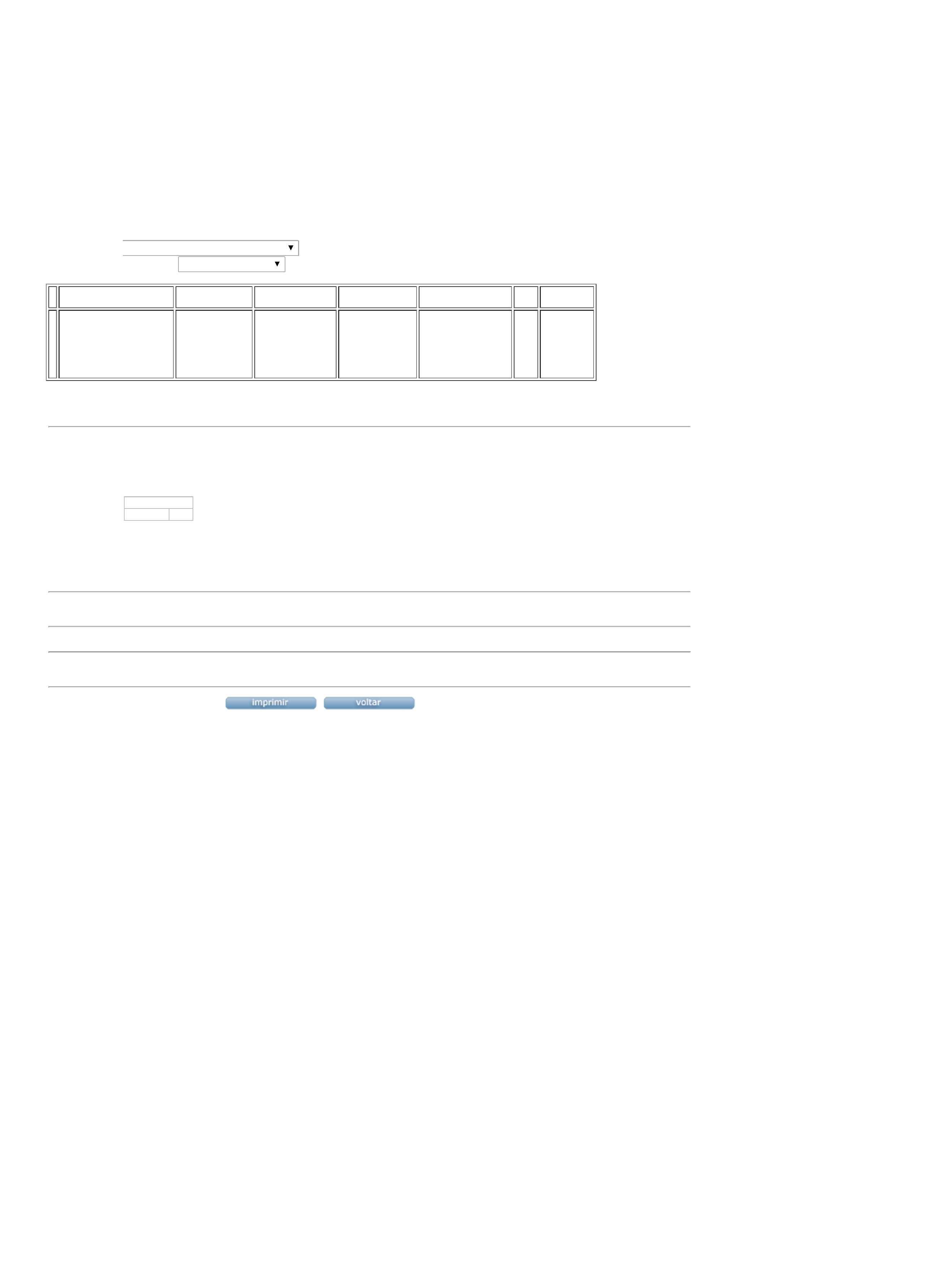 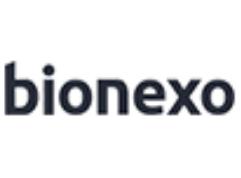 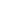 